.Dance Info: Dance starts wt on R – Dance Starts on Main lyrics – BPM [113:0] Track Length 3:10There are 5 easy tags: Note Below.Left Cross Samba, Cross, 1/4 R Back, step Side, Step Across, R Side Shuffle 3:00Back Rock Step, Vine L with ¼ Turn, ¼ Step Side, Left Heel Ball Cross 9:00Extended Lock Turning ¼ L, Cross Kick, Rolling Vine to R Side 6:00Point L out Fwd with Hip, Step Together, Point R Out Fwd with Hip, Step Together, Rolling Vine to L Side, Rock R to R Side 6:00There are 5 easy tags:End of Walls 2 and 6 – Add on Stomp L to L Side, Stomp R to R Side (2 counts)End Of Walls 3 – 7 – 9 – Add on 2 x ½ pivot Turns Right ( 4 counts)**Note:*2 count tags danced facing front wall only.*4 Count tags danced facing back wall only.Contact: 0412 723 326 lassoo@optusnet.com.auLast Update – 3 Sept. 2020Take You Dancing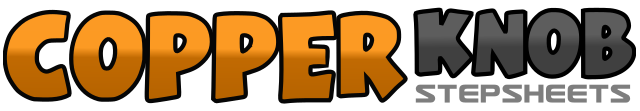 .......Count:32Wall:2Level:Improver.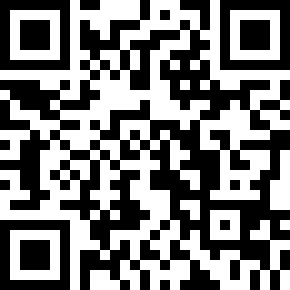 Choreographer:Sandy Kerrigan (AUS) - August 2020Sandy Kerrigan (AUS) - August 2020Sandy Kerrigan (AUS) - August 2020Sandy Kerrigan (AUS) - August 2020Sandy Kerrigan (AUS) - August 2020.Music:Take You Dancing - Jason Derulo : (iTunes)Take You Dancing - Jason Derulo : (iTunes)Take You Dancing - Jason Derulo : (iTunes)Take You Dancing - Jason Derulo : (iTunes)Take You Dancing - Jason Derulo : (iTunes)........1 & 2 3Cross L over R, Rock R to R Side, Replace to L Side, Cross/Step R over L4 5 6Turning ¼ R-Step Back on L, Step R to R Side, Cross/Step L over R7 & 8Step R to R, Step L next to R, Step R to R1 2 3 4Rock Back on L, Replace Fwd to R, Step L to L Side, Cross/Step R Behind L5 6Turning ¼ L-Step Fwd L, ¼ L-Step R to R Side (step ¼ turn)7 & 8L Heel on natural diagonal (L), Step Back on Ball of L, Cross R over L1 & 2 &Turning ¼ L- Step Fwd L, Lock R Behind L, Step Fwd L, Lock R Behind L,3 & 4Step Fwd L, Lock R Behind L, Step Fwd on L5Kick R Across L6 7 8Turning R – ¼ R Step Fwd R, ½ R - Step Back on L, ¼ R - Step R to R Side1 3Point L out Fwd with Hip Action, Step L next to R3 4Point R out Fwd with Hip Action, Step R next to L5 6 7Turning L – ¼ L Fwd L, ½ L – Step Back on R, ¼ L Step L to L Side8Rock R to R Side